INFORMATIVA PRIVACY / CARTELLO VIDEOSORVEGLIANZA SEMPLIFICATO Ai sensi degli articoli 13 e 14 del GDPR, del D.Lgs. 196/2003 3 ss.mm.ii. e delle Linee Guida 03/2019 dell’EDPB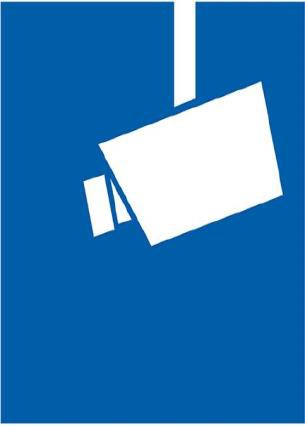 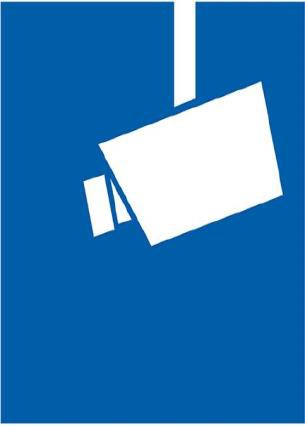 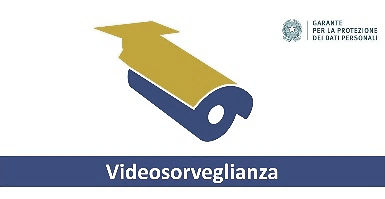 